INDICAÇÃO Nº 3367/2017Sugere ao Poder Executivo Municipal e ao DAE (Departamento de Água e Esgoto), proceder com aplicação de malha asfáltica na Rua Itália, próximo aos números 308 e 316 no bairro Jardim Europa. Excelentíssimo Senhor Prefeito Municipal, Nos termos do Art. 108 do Regimento Interno desta Casa de Leis, dirijo-me a Vossa Excelência para sugerir que, por intermédio do Setor competente, que proceda com aplicação de malha asfáltica na Rua Itália, próximo aos números 308 e 316 no bairro Jardim Europa, neste município.Justificativa:Neste local o Departamento de Água e Esgoto consertou um vazamento no dia 26 de março do corrente ano, sendo necessária apenas a aplicação de malha asfáltica com urgência para finalização do serviço. Palácio 15 de Junho - Plenário Dr. Tancredo Neves, 31 de março de 2017.Antonio Carlos RibeiroCarlão Motorista-vereador-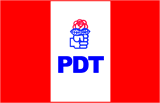 